Тема недели: Дружат дети всей земли. 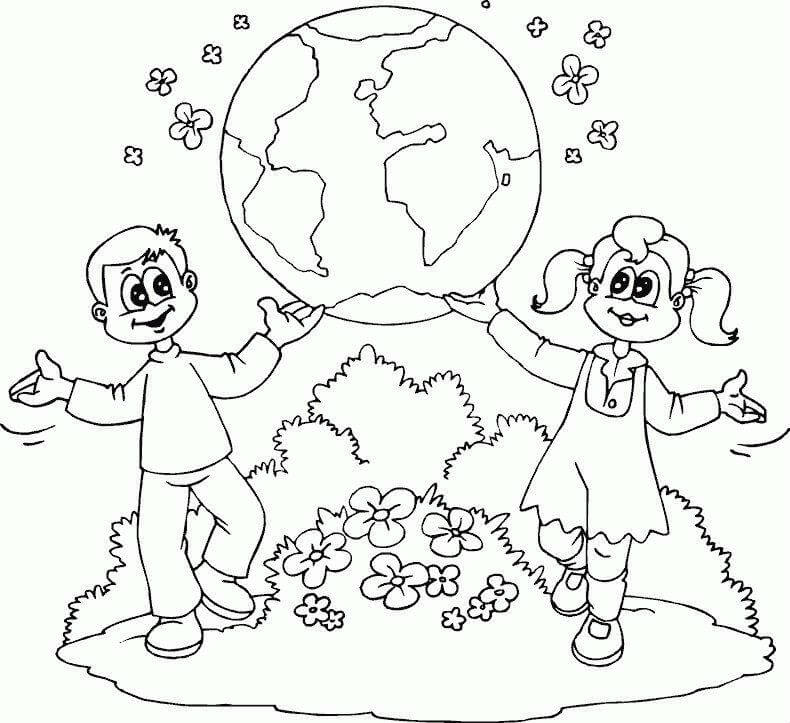 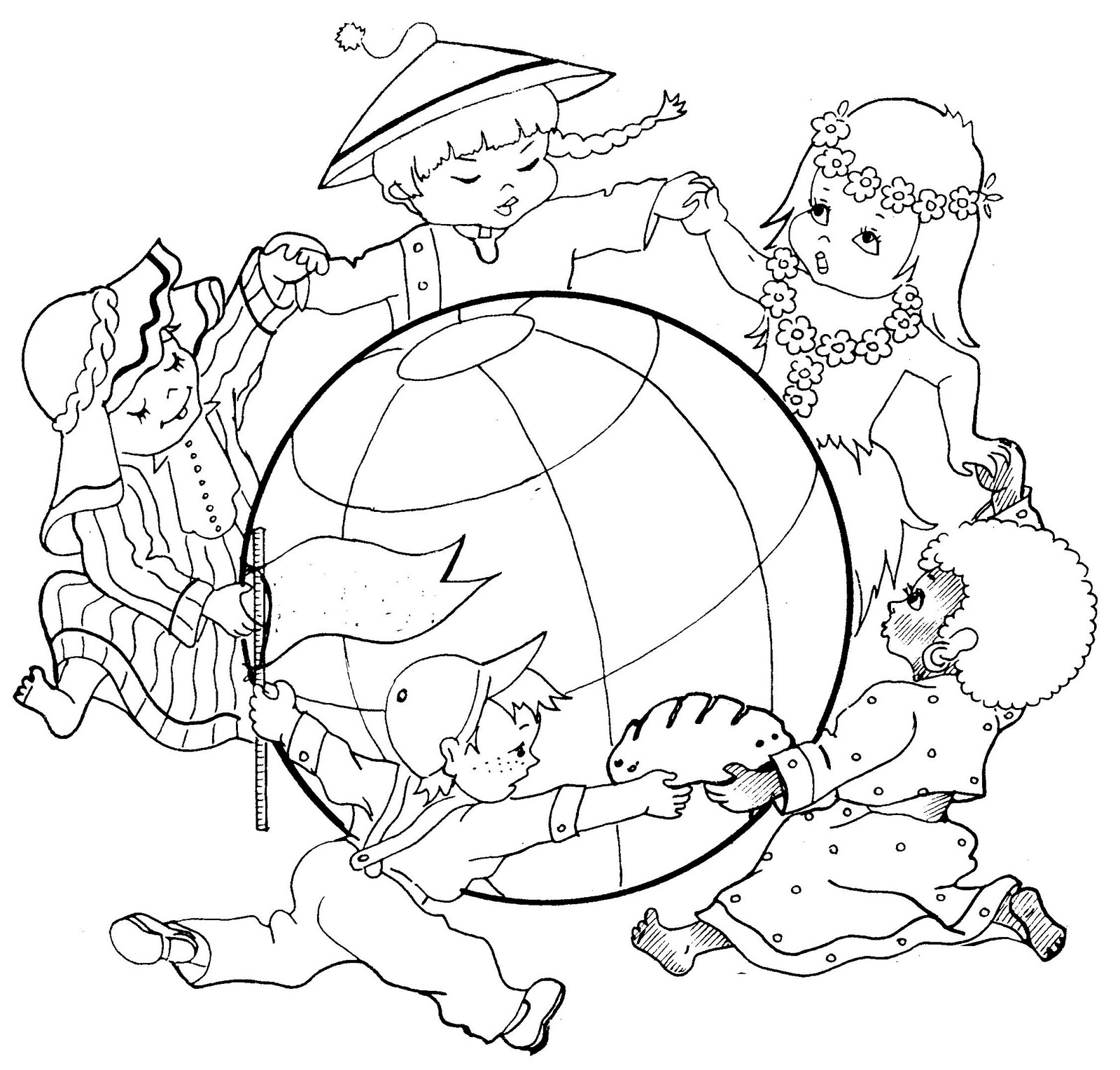 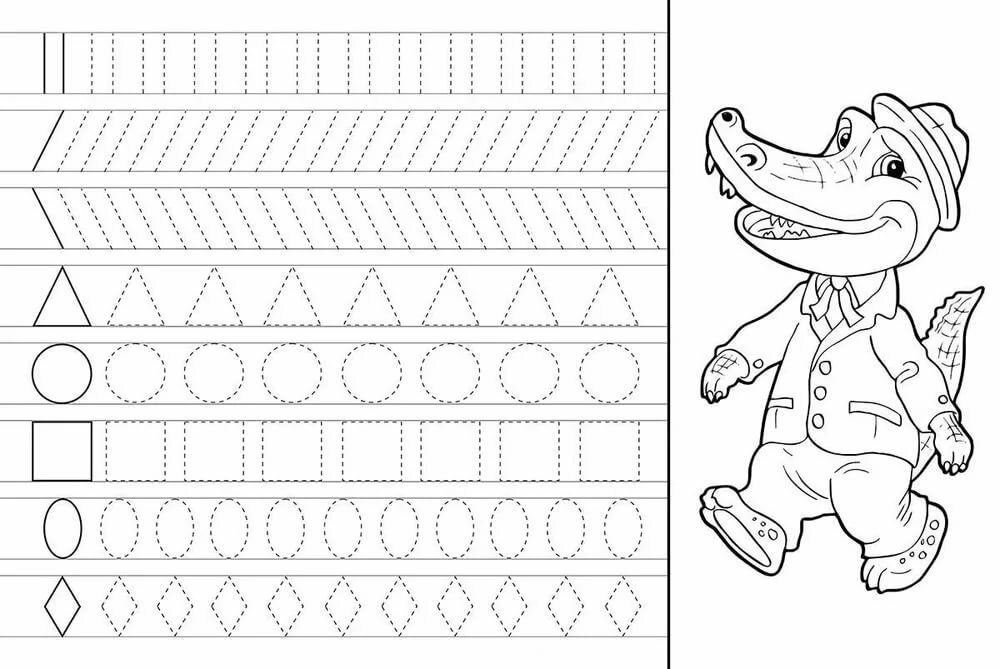 Речевое развитие https://www.igraemsa.ru/igry-dlja-detej/zagadki-rebusy-sharady/zagadki-russkie-narodnye-2Развитие элементарных математических представленийСоотнесение количества с цифрами.https://www.razumka.com/matematika/doshkolniki/poisk-kolichestva-neobhodimyh-figurОбучение грамотеhttps://29rezh.tvoysadik.ru/?section_id=94Изобразительная деятельностьРисование в нетрадиционной технике «Подарок другу»https://www.youtube.com/watch?v=eDbR8nTPieM